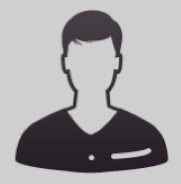 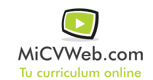 ESTUDIOSestudios primarios  0/0Graduado Escolar / ESO / Primaria . Otra no especifiada EXPERIENCIA LABORALfernandez grela s.a 1/1991-12/2012
Construcción y Extracción (Construcción - Mantenimiento) Albañil 
ponferrada (leon)
contratas y servicios ferroviarios s.a 1/1989-12/1991
Construcción y Extracción (Construcción - Mantenimiento) 

sociedad española de montajes s.a 2/1977-1/1989
Construcción y Extracción (Construcción - Mantenimiento) Albañil 

Información adicionalInformación adicionalInformación adicional